EXCEL    8. ročníkVytvor uvedenú tabuľku: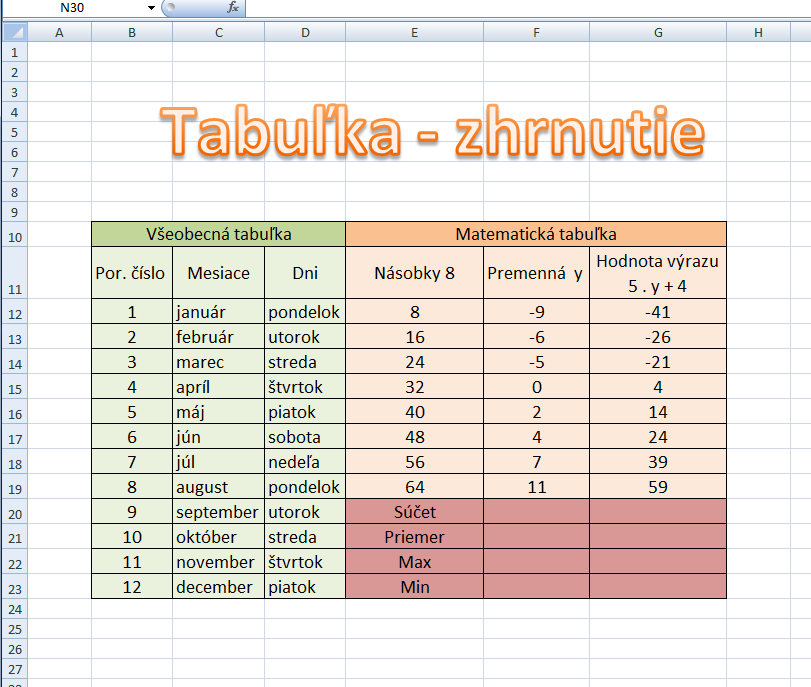 Formátovanie písma – Calibri, veľkosť 14, centrovanie na stred, zalomenie textu v bunke G11, vloženie vzorca do buniek G12 až G19, vloženie funkciíFormátovanie tabuľky – zlúčenie buniek, podfarbenie buniekČas: 15 minút, poslať mailom vyučujúcej INF